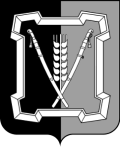 АДМИНИСТРАЦИЯ  КУРСКОГО  МУНИЦИПАЛЬНОГО  РАЙОНАСТАВРОПОЛЬСКОГО КРАЯП О С Т А Н О В Л Е Н И Е15 октября 2018 г.                          ст-ца Курская                                    № 685О внесении изменений в состав рабочей группы по содействию развитию конкуренции и внедрению стандарта развития конкуренции в Курском районе Ставропольского края, утвержденный постановлением администрации Курского муниципального района Ставропольского края от 16 февраля                     2018 г. № 78Администрация Курского муниципального района Ставропольского края ПОСТАНОВЛЯЕТ:1. Внести в состав рабочей группы по содействию развитию конкуренции и внедрению стандарта развития конкуренции в Курском районе Ставропольского края, утвержденный постановлением администрации Курского му-ниципального района Ставропольского края от 16 февраля 2018 г. № 78 (далее - рабочая группа), изменения, указав новую должность члена рабочей группы Жулиной Галины Васильевны - начальник муниципального казенного учреждения Курского муниципального района Ставропольского края «Управление культуры».2. Настоящее постановление вступает в силу со дня его подписания.Глава Курского муниципального района Ставропольского края                                                                  С.И.КалашниковВизируют:Заместитель главы администрации        О.Н.СидоренкоУправляющий делами администрацииО.В.БогаевскаяГлавный специалист отдела по организационным и общим вопросам     С.В.БелаяНачальник отдела  правового и кадрового обеспеченияВ.Н.КобинГлавный специалист - юрисконсульт отдела  правового и кадрового обеспеченияН.Г.ЛымарьПроект постановления подготовлен   начальником отдела экономического и социального развития В.В.Шпитько